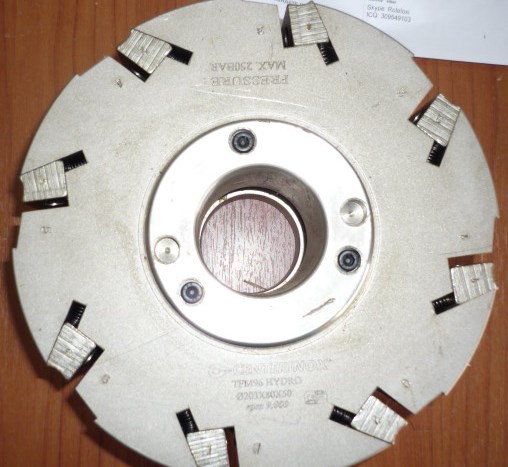 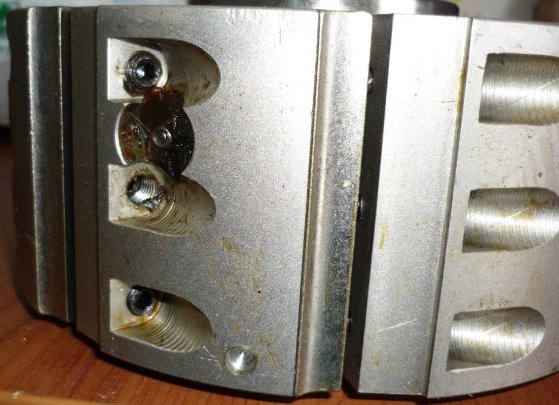 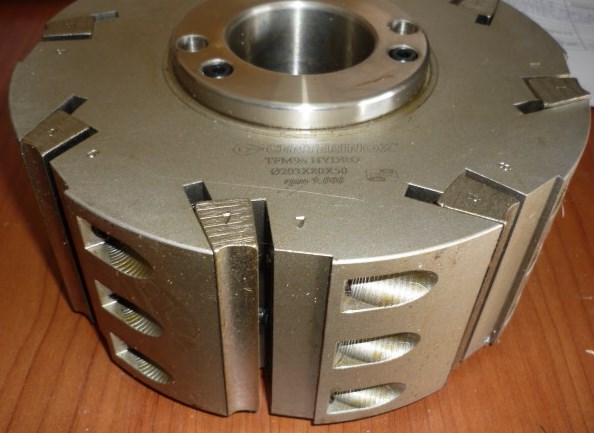 Код из 1САртикулНаименоваие/ Бренд/ПоставщикТехнические характеристикиГабаритыД*Ш*В,ммМасса,грМатериалМесто установки/Назначение05289TFM96.068Ножевая головка строг гидрозажимная 203*80*50 Z=8203*80*50 Z=810000металлЧетырёхсторонние станки/ для профильного строгания05289TFM96.068203*80*50 Z=810000металлЧетырёхсторонние станки/ для профильного строгания05289TFM96.068   Centerinox203*80*50 Z=810000металлЧетырёхсторонние станки/ для профильного строгания